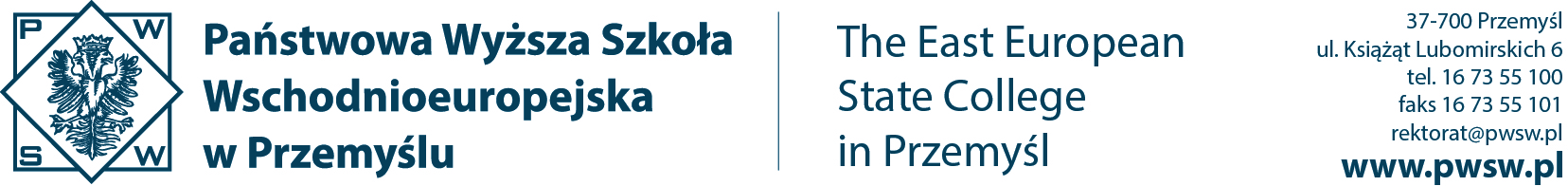  

Załącznik nr 1 ..........................……. 								............................................. (pieczęć podmiotu)								          (miejscowość i data) OFERTAW RAMACH OTWARTEGO NABORU NA PARTNERAW CELU PRZYGOTOWANIA I WSPÓLNEJ REALIZACJI PROJEKTUw ramach Programu Operacyjnego Wiedza Edukacja Rozwój na lata 2014-2020, Oś priorytetowa III Szkolnictwo wyższe dla gospodarki i rozwoju, 
Działanie 3.1 „Kompetencje w szkolnictwie wyższym”Numer konkursu POWR.03.01.00-IP.08-00-BPO/19I. DANE PODMIOTU Pełna nazwa podmiotu 	……………………………………………………………………………………….….……………………………………………..…………………. 	…………………………………………………………………………………………….….………………………..………………………………..… Status prawny ………………………………………………….………………………...…………..……………………………..…..…….… NIP …………………………………………………………………………………………………………………………………………..………  REGON ……………………………………………………………………………………………………..…………………………………… Adres siedziby: ulica: ………………………………………………………………………………………………………………….. 
nr domu ……………………………………………… nr lokalu ……………………………………………...
 kod pocztowy ……………………………….…………….. miejscowość …………………………….…………………….. 
gmina ………………………….………… powiat …………………………….………… województwo ……………………………… telefon …………………………… fax ………………………… e-mail ………………………………………………..………......…. Nazwiska i imiona oraz stanowiska osób upoważnionych do reprezentowania podmiotu w kontaktach zewnętrznych i posiadających zdolność do podejmowania zobowiązań finansowych w imieniu podmiotu (zawierania umów) ……………………………………………………………………………………….….……………………………………………..………………….……………………………………………………………………………………….….……………………………………………..………………….……………………………………………………………………………………….….……………………………………………..………………….II. CHARAKTERYSTYKA PODMIOTUCharakterystyka działalności Podmiotu wraz z podaniem obszaru działania, doświadczenia w realizacji działań w obszarze zgodnym z celami partnerstwa i projektu Potencjał ludzki, techniczny i organizacyjny Podmiotu.Doświadczenie w realizacji (jako lider lub partner) projektów współfinansowanych z EFS w okresie ostatnich 3 lat przed złożeniem oferty współpracy.III. KONCEPCJA PRZYGOTOWANIA I REALIZACJI PROJEKTUProszę opisać zgodność działania oferenta z celami projektu i partnerstwaProszę opisać proponowany wkład partnera.Proszę opisać proponowaną koncepcję wniosku o dofinansowanie, rodzaj i zakres merytoryczny działań - w tym działań edukacyjnych - w projekcie. IV. DOŚWIADCZENIE OFERENTA W PODOBNEJ DZIAŁALNOŚCI Doświadczenie i kwalifikacje kadry oferenta w zakresie działalności założonej w projekcie, w tym 
w zakresie realizacji projektów współfinansowanych z EFS oraz wskazaniem czynności jakie mogą realizować w Projekcie; Doświadczenie oferenta w zakresie realizacji projektów współfinansowanych z EFS w zakresie działalności założonej w projekcie (wykaz zrealizowanych projektów, tytuł, zakres i cel projektu, kwota dofinansowania, opis rezultatów, rola Podmiotu: lider/partner, okres realizacji projektu).Oświadczam, że informacje zawarte w niniejszej ofercie są zgodne z prawdą. 
Jednocześnie wyrażam zgodę na udostępnienie niniejszej oferty Komisji dokonującej oceny ofert.	……………………......... 						…………………………………........................ 	Pieczęć podmiotu 						Podpis osoby/ób upoważnionej/ychDo niniejszej oferty przedkładam następujące załączniki (oryginały / uwierzytelnione kopie*):Odpis z rejestru lub odpowiedniego wyciągu z ewidencji lub inne dokumenty potwierdzające status prawny oferenta i umocowanie osób go reprezentujących (nie starszy niż 6 miesięcy przed upływem terminu składania ofert). Oświadczenie, iż oferent nie jest podmiotem powiązanym z Państwową Wyższą Szkołą Wschodnioeuropejską w Przemyślu w rozumieniu przepisów Załącznika nr 1 do Rozporządzenia Komisji (UE) nr 651/2014 z dnia 17 czerwca 2014 r. uznającego niektóre rodzaje pomocy za zgodne 
z rynkiem wewnętrznym w zastosowaniu art. 107 i 108 Traktatu.Oświadczenie, iż oferent nie jest podmiotem podlegającym wykluczeniu z ubiegania się 
o dofinansowanie na podstawie art. 207 ust. 4 ustawy z dnia 27 sierpnia 2009 r. o finansach publicznych (Dz.U. z 2013 r. poz. 885 z późn. zm.) oraz na podstawie art. 211 ust. 2 ustawy z dnia 30 czerwca 2005 r. o finansach publicznych (Dz. U. z 2005 r., Nr 249, poz. 2104 z późn. zm.).Oświadczenie podmiotu składającego ofertę o gotowości wniesienia wkładu własnego zgodnie 
z zasadami określonymi w dokumentach programowych. Kopie dokumentów potwierdzających posiadane kwalifikacje i przygotowanie fachowe osób odpowiedzialnych za realizację działań projektowych lub uwierzytelnione CV.Referencje wydane przez podmiot zewnętrzny. Inne dokumenty mogące mieć znaczenie przy ocenie oferty (proszę podać jakie)…………………………………………… 					……………………………………………………Data, miejscowość 							Podpis osoby/ób upoważnionej/ych*Niepotrzebne skreślić